PThe Register of Interests is a register containing details of any financial or non-financial interests held by staff that could conflict with the intents of the Police and Crime Commissioner (the ‘Commissioner’) or of Warwickshire Police, or invite claims that they conflict.Please complete this survey by providing all relevant personal interests that you have influence over (or could be influenced by), which may conflict with or affect the interests of the Police and Crime Commissioner. This includes financial, business and any other personal interests that you or any close member of your family may have. You must also include details of membership of external organisations where the organisation may have connections with the Commissioner. Are you a councillor or member of any other public body?NoDo you hold a politically restricted post?YesAre you involved in letting contracts on behalf of the Police and Crime Commissioner?YesFor the Following questions, for each interest listed, please provide details of the nature of the interest, when your interest arose, details of any position you hold (where appropriate) and any other relevant details. If your interest is time limited please specify the end date. If you are a member of any external organisation please also state the full name of the organisation and whether you are a member in a personal capacity or as a representative of the Commissioner. Where you do not have an interest please tick NO under the relevant heading.Other Employments, Office, Trade, Profession or Vocation (e.g. where you have a second employment or hold an unpaid position which conflicts with the Commissioner’s interests)Interest(s) heldNONE Other Employments, Office, Trade, Profession or Vocation (e.g. where you have a second employment or hold an unpaid position which conflicts with the Commissioner’s interests)Please provide details of those interestsSponsorship or Grants (e.g. where an organisation, such as a charity or village hall committee, in which you are involved applies to the Police and Crime Commissioner)Interest(s) heldNONESponsorship or Grants (e.g. where an organisation, such as a charity or village hall committee, in which you are involved applies to the Police and Crime Commissioner)Please provide details of those interestsContracts (e.g. where you, a close family member or any business which you are involved with, have or may tender for a contract being let by the Commissioner or Warwickshire Police and you are involved in or can influence the contract process)Interest(s) heldNONEContracts (e.g. where you, a close family member or any business which you are involved with, have or may tender for a contract being let by the Commissioner or Warwickshire Police and you are involved in or can influence the contract process)Please provide details of those interestsLand and Property in which the Commissioner has an interest (e.g. where you need the Commissioner’s consent to do something affecting you property, or where you lease, rent or have a licence to occupy land or property owned by the Commissioner or Warwickshire Police).Interest(s) heldNONELand and Property in which the Commissioner has an interest (e.g where you need the Commission’s consent to do something affecting your property, or where you lease, rent or have a licence to occupy land or property owned by the Commissioner. This does not include District Council properties)Please provide details of those interestsInterests in Companies and Securities (e.g. where you have a significant shareholding in a company which might do business with the Commissioner or Warwickshire Police or you are a director of such a company)Interest(s) heldNONE Interests in Companies and Securities (e.g. where you have a significant shareholding in a company which might do business with the Commissioner or Warwickshire Police or you are a director of such a company)Membership of External Organisations (e.g. such as governing bodies, Parish Councils or voluntary organisation that could have dealings with the Commissioner)Interest(s) heldNONEPlease provide details of those interestsDo you have any other relevant personal or financial interests?Interest(s) heldNONE Any other relevant personal or financial interests:DeclarationI declare that the information I have provided is accurate to the best of my knowledge and belief, that I have provided all information that ought to have been provided and that none of the details set out are materially false or misleading. I recognise that a failure to declare an interest or the provision of false or misleading information may result in disciplinary action.By completing this survey I understand that this information is required in connection with the Commissioners obligations to ensure that his actions are open and accountable and stand up to scrutiny and I consent to it being held for those purposes.Thank you for completing the Register of InterestsName Neil Hewison Contact Telephone Number 01926 412322Job TitleChief Executive If yes, please provide detailsName of companyPosition heldName of OrganisationGrant  applied forName of companyContracts tendered forAddress of PropertyName of CompanyPosition heldShares held (please provide the amount or quantity and if known, the percentage of total shareholding)Name of CompanyPosition heldShares held (please provide the amount or quantity and if known, the percentage of total shareholding)Name of OrganisationPlease provide detailsConfirm Declaration ( Please Sign)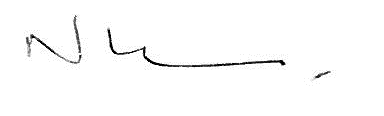 Date29 January 2021